pensamiento.  Desde  San Francisco hasta Bartolomé de las Casas, y muchos más.  4. Conclusión. Debemos estar conscientes que cada novedad trae sus ventajas y desventajas. Lo que en un momento histórico pudo haber sido ventaja, posteriormente puede ser obstáculo. Debemos ser muy cautelosos. No debemos aceptar simplemente todo lo que las culturas dieron a la Iglesia.El Pueblo de Dios está formado por personas que viven en y que son parte de su pueblo y su cultura. Procuramos ser cristianos, pero siempre seremos parciales porque asumimos (muchas veces inconscientemente) muchos elementos culturales de nuestros pueblos, elementos que no necesariamente son compatibles con el Evangelio.  El dictador Pinochet solía decir: ”Cómo dice el evangelio: cada uno por sí y Dios por todos”.  El creía que lo que él pensaba debía estar en el Evangelio.El Pueblo de Dios es un proyecto, una voluntad, un ensayo, una opción básica, siempre para ser hecho. La marcha es constante. Habrá avances y retrocesos. Habrá aciertos y errores. El pueblo de Dios es caminata, es meta, Estamos peregrinando para este pueblo.Monseñor Romero nos recuerda: ACTUAR:  -¿Cómo podemos ayudarnos en las CEBs para discernir “a la luz del Evangelio” qué hay en la Iglesia de Jesús y qué ha sido importado desde otras culturas?- ¿Cómo podemos ayudarnos a “desaprender” lo que no es “evangelio”, para poder ser cada vez más seguidores de Jesús en el contexto de nuestro pueblo?- ¿Hay valores culturales salvadoreños que pueden inspirar o alimentar nuestra vivencia del Evangelio hoy en El Salvador?__________________________________________________________________________Un aporte al servicio de la formación permanente en Comunidades Eclesiales de Base.  Iniciativa de y elaborado en El Salvador por Luis Van de Velde  - LVdV - (Movimiento Ecuménico de CEBs en Mejicanos “Alfonso, Miguel, Ernesto y Paula Acevedo”), en colaboración con Alberto Meléndez (CEB “Nuevo Amanecer” en San Bartolo) – AM – y Andreas Hugentobler – AH – (Fundahmer).   LVdV# 32   “El Pueblo de Dios”   Padre José Comblin.    8. EL PUEBLO DE DIOS DENTRO DE LOS PUEBLOS1. Lo que la Iglesia recibe de los pueblos. -> los aportes del Padre Comblin son invitaciones a reflexionar críticamente nuestras experiencias de ser Iglesia. VER.  - ¿Reconocemos algunas prácticas o maneras de funcionar de la Iglesia que realmente no encontramos en los Evangelios? - ¿De dónde vendrían esas prácticas? - ¿Nuestra Iglesia vive realmente como pueblo de Dios? ¿Por qué decimos esto?JUZGAR.  (el Padre José Comblin nos comparte en la primera parte del capítulo 8 de su libro) -> A veces  utilizaremos letras cursivas para añadir una aplicación salvadoreña1. Pueblo de Dios: el ideal y la realidad.Esta conciencia conciliar se vive solamente por modestas minorías dentro de la Iglesia católica y en otras iglesias.    “El Pueblo de Dios” son minorías situadas en los otros pueblos y que se unen para formar un pueblo y así desea influir en los demás pueblos.2. Durante 15 siglos la sociedad cristiana era al mismo tiempo, la iglesia y un pueblo geográfico.  Se actuaba como los demás pueblos: con las armas, se conquistaba otras tierras, con opresores y oprimidos, explotadores y explotados,…  Toda la cultura era penetrada por la cultura religiosa católica.Aunque Lutero (siglo XVI) proclamó la separación entre la Iglesia y los gobiernos. los estados modernos que adoptaron la reforma protestante retomaron el mismo esquema de la cristiandad: Estado = Iglesia.   Solamente al final del siglo XX el proceso de la secularización impuso una nueva relación entre Iglesia y sociedad civil.El Vaticano II anunció el fin de la cristiandad, pero no pudo proponer un nuevo modelo. Juan Pablo II resolvió cerrando puertas  y ventanas y regresó al régimen de la cristiandad: todos lo aclamaban, pero muy pocos practicaban lo que enseñaba!!!A partir del Concilio la Iglesia tiene que crear otro modo de relacionarse con los otros pueblos. Durante los primeros tres siglos la Iglesia era una minoría perseguida. Luego durante  15 siglos un régimen de cristiandad donde Iglesia y pueblo coincidieron. Ahora la Iglesia tiene que inventar otro modo de relacionarse entre el pueblo de Dios y los pueblos de la tierra.3.1. Lo que la Iglesia recibió de Grecia (la cultura griega).  La filosofía griega de aquel tiempo se basaba en el conocimiento de la verdad que estaba en los conceptos.  Aplicándolo a la Iglesia, el cristianismo fue presentada como “una verdad”, una doctrina enunciada en proposiciones claras y ciertas, por medio de palabras claras y bien definidas.  En vez de las imágenes bíblicas variadas, aparece un sistema de conceptos claras. Para alcanzar la salvación era preciso “aceptar esta verdad”. No conocer la verdad o negarla es pecado y un crimen.  Así se generó el sistema de la persecución contra posibles herejes y la “santa inquisición”.  En vez de la verdad de Jesús (los evangelios), se pasó a una doctrina sobre Jesús.  Otra herencia de la cultura griega es “el espiritualismo”. Los filósofos griegos consideraban que el cuerpo no valía nada, el valor humano proviene del alma o del espíritu. El cuerpo es solo un instrumento, pero que debe ser disciplinado para que sirva al espíritu.  Estos temas no están en la Biblia!!!  Una vez integrado este pensamiento en la Iglesia, se consideraba que se debía reprimir el cuerpo, castigarlo para que participaran de la pasión de Cristo.  En la segunda mitad del Siglo XX los pueblos descubrieron una revolución corporal: cuerpo, salud, belleza, actividad, armonía, la sexualidad.  Se levantó un clamor contra los siglos de represión corporal sexual predicada por la Iglesia.3.2. Lo que la Iglesia recibió de Roma (la cultura del imperio romano).El imperio romano ofreció a la Iglesia la estructura y la  concepción del poder, llegando hasta el poder del papa como monarca absoluto.  El cristianismo tuvo que amoldarse al contenido religioso del imperio donde los emperadores se consideraban dioses y promovían el culto religioso a su persona.  Iglesia y el papa venció!  Sin embargo el mismo papa empezó a gobernar como emperador, exigiendo obediencia ciega a su autoridad.   Así poco a poco la Iglesia se organizó según el modelo del imperio romano.  Los obispos se hicieron los delegados del poder imperial del papa. Y en toda la organización (creación de diócesis, de parroquias, nombramiento de párrocos,..) de la Iglesia las y los laicos no tenían que decir nada. Su papel era “obedecer”.Todo esto no está en los evangelios, no estaba en los orígenes de la Iglesia.   Fue una adaptación de la Iglesia, usando un instrumento político que encontró en su camino.  Resultado de todo esto era: una evangelización de arriba hacia abajo. La curia romana era el instrumento administrativo que garantizaba que todo funcionaba bien!!  Un nuncio apostólico dijo un día “sin la ayuda del gobierno, la Iglesia no puede evangelizar”.Por supuesto ha habido muchas protestas contra ese modelo de organización y de 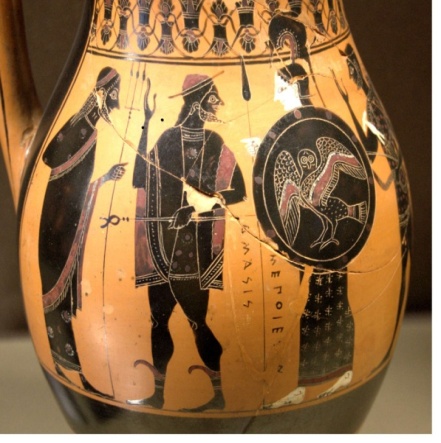 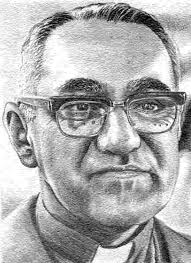 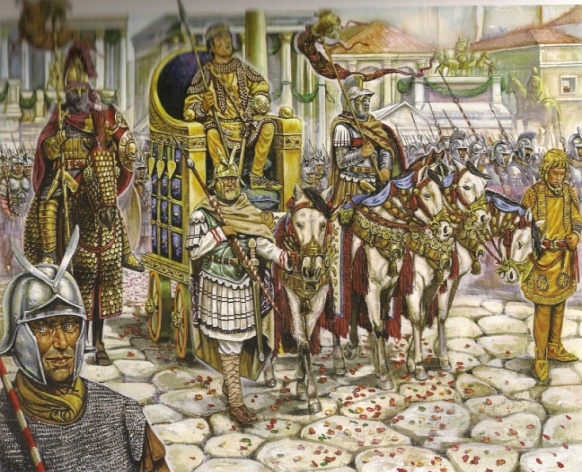 